South Carolina Women of the ELCA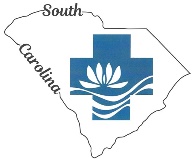 Congregational Leaders Update FormYear _________ to _________Name of Church 	____________________________________________City 	_______________________________________________________Name of Conference _________________________________________Coordinator	________________________________________________Address		__________________________________________________Phone (Cell) 	____________________Phone (Home)______________Email 	___________________________________________________Secretary/Recorder	__________________________________________Address	___________________________________________________	___________________________________________________________Phone (Cell)_____________________Phone (Home)	________________Email	______________________________________________________Treasurer/Financial Secretary	_________________________________Address	_______________________________________________________________________________________________________________Phone (Cell)_____________________Phone (Home)	________________Email 	___________________________________________________Please give this completed form to Board Liaison or mail the completed from to the Synodical Secretary as soon as new officers are elected.  Your cooperation in keeping up-to-date is greatly appreciated.SC WELCA Synodical SecretaryShari Donley3369 W. Forest Lake DriveFlorence, SC 29501843-409-5592kipcorp07@aol.com